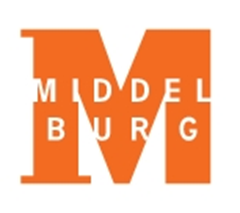 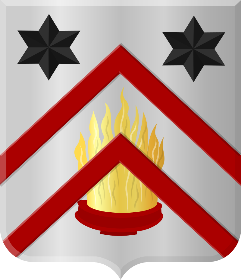 INSCHRIJFFORMULIER vrije bouwkavel Sint Laurens (noord) - gemeente Middelburgmailen naar: info@middelburg.nlVoornaamTussenvoegselAchternaamStraatnaamHuisnummerPostcodeWoonplaatsE-mailTelefoonnummerKavelnummer1e voorkeur: 2e voorkeur: OndertekeningNaam: Handtekening: